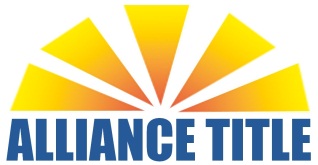 Fax with contract to (321) 409-6589 -or- Email to neworder@alliancetitlefl.comPlease attach any addenda and prior policy, if availableChoose Closing Location:  	Choose Closing Agent:  Today’s Date:  	   Closing Date:  Property Address:  Legal Description:  Listing Agent:   	   Listing Office:  License #Cell:   	                        Email:   L/A Commission:   % S/A Commission:    %Transaction fee $ Selling Agent:         Office:  License #Cell:          		Email:   Earnest Money Deposit   $       Held by: Seller Name(s):         Marital Status:  Address after closing:  Phone:          Email:        Mailaway?                  SSN:  Special Notes on Seller:  Free & Clear?          Please Contact Seller Directly for Payoff Info:  Mortgage Payoff 1:        Loan No.: Mortgage Payoff 2:  	      Loan No.:  Special Instructions or Private Lender Info:  Additional Instructions:  Thank you for partnering with Alliance Title for this closing.  We appreciate your business and want to support your success in any way we can.  Let us know how we are doing!